Indus Institute of Management StudiesCourse FileIMBA 5yCourse Name: Introduction to Management ThoughtsCourse Code: BB0104Facilitator: Dr Akanxa M GalandeAcademic Year: 2022-23VisionTo emerge as a prominent management institute in the country, attracting high-profile talent- students, researchers and faculty- and creating an eco-system conducive for intellectual excellenceNurturing the talent into socially relevant and dedicated managers, entrepreneurs, business leaders and thought leadersContributing positively to  the society in terms of innovative business models, practices and a body of knowledge in sync with Indian  values and ethos. MissionBe a magnet and attract high-profile talent from all over the country and abroad.Foster and sustain an intellectual ambience that would facilitate pursuit of excellence.Be a hub of intellectual excellence, a hub of solution providers for the industry and society.Forge meaningful partnerships with academia, industry, government and the social sector to promote sustainability, inclusiveness and ethical participation with global perspective.Be a hub to facilitate fusion of research and knowledge with industrial practices to nurture industry-ready  talent.Programme Educational Objectives (PEOs)PEO1: To develop overall understanding of business management and to sensitize towards leadership skills.PEO2: To sensitize the students to the emerging global, competitive environment. PEO3: To prepare the students  to be responsible citizens with social and ethical commitment.Name of Institute: Institute of Management Studies (IIMS) Name of Faculty: Dr Akanxa GalandeCourse code:BB0104Course name:  Introduction to Management ThoughtsPrerequisites:  HSCCredit points: 3 CreditsOffered Semester: BBA sem 1Course Lecturer (weeks 01 – 15)Full name: Dr. Akanxa GalandeDepartment with siting location: ManagementTelephone: 9979542755	Email: akanxagalande.mba@indusuni.ac.in	Consultation times: 2:00 PM to 4:00 PM                Students will be contacted throughout the Session via Mail with important information relating to this Course.Program Outcomes PO1: Enhance Conceptual clarity & domain knowledgePO2: Develop Awareness of Business EnvironmentPO3: Build Effective oral & written communication skillsPO4: Prepare Original thinkers and creative problem solversPO5: Comprehend Ethical and Social ResponsibilityPO6: Develop Ability for team building & effective human developmentCourse ObjectivesThis course provides a detailed explanation of the basic principles of Management used to manage an enterprise. It aims at explain the concept, nature, significance of management, along with the various levels of Management and the skills required at each level.Course Outcomes (CO)Course Outcome:CO1: Managerial functions like planning, and have the same basic knowledge on the international aspect of management.CO2: To understand the planning process in the organization.CO3: To understand the concept of organization.CO4: Demonstrate the ability to directing, leadership and communicate effectively.CO5: To analysis isolate issues and formulate best control methods.CO6: Understand the complexities associated with management of human resources in the organizations and integrate the learning in handling these complexities.Blooms Taxonomy and Knowledge retention (For reference)(Blooms taxonomy has been given for reference) 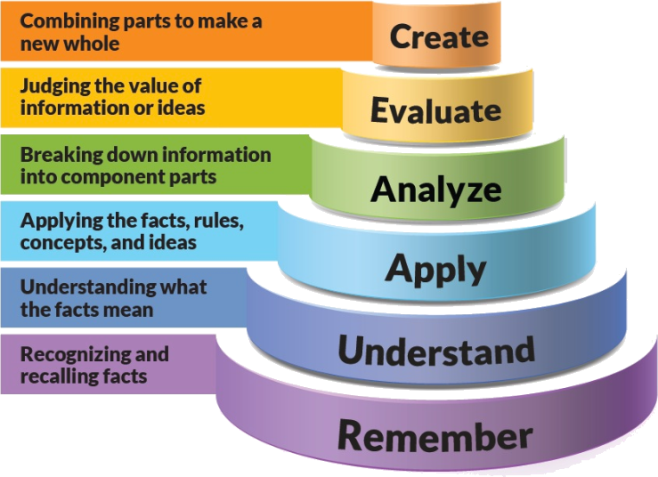 Figure 1: Blooms Taxonomy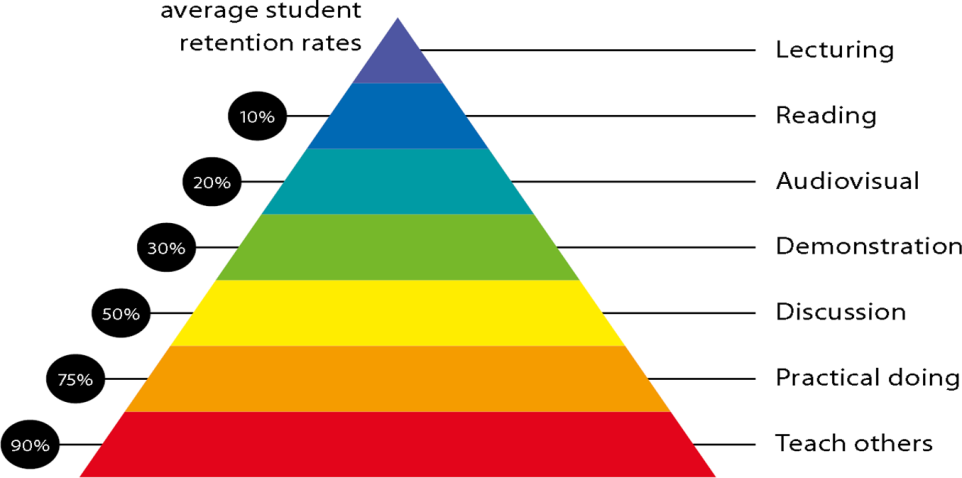 Figure 2: Knowledge retentionMethod of deliveryFace to face lectures, Self Study Material, Active Learning Techniques, Case Studies, Audio-Visuals.Study time4 hours per weekCO-PO Mapping (PO: Program Outcomes)Course Outline(Key in topics to be dealt)Unit-I Introduction to Management: Definition, Nature, Types of Managers, Managerial skills and Levels, Basic Functions of ManagementEvolution of Management Theory: Scientific Management—F.W. Taylor, Henry L Gantt, Frank and Lillian Gilbreth,    Theory of Henry Fayol, Fayol’s vs. Taylor’s comparison. Behavioral Model of Management (Hawthorne studies), Modern Theories of Management (Systems Management School, Situational Approach School) Unit-II Planning: Definition, Nature, Importance, Types of Planning, Steps in PlanningOrganizing: Concept, Definition, Formal and Informal Organization, Organizational Structure, Span of Management, Delegation of authority, DepartmentationUnit-III Staffing: Definition, Factors affecting Staffing—The External and Internal Environment, Identification of Job Requirements, Job Evaluation, Recruitment, Selection, Placement, Training and developmentLeadership: Definition, Leadership Characteristics, Leadership TheoriesUnit-IV Directing and Controlling:Meaning of Motivation, Motives, and Motivation theoriesMeaning of directing & control, Need of Control, Control ProcessDetails of referencing system to be used in written workText booksL.M.Prasad – Principles and Practice of Management (2001) Sultan Chand and   Sons  - Edition- 5Robbins, DeCenzo and Bhattacharyya Essential of Management Pearson PublicationKoontz, H. and Weihrich, H (1998)  & (2001) Essentials Of Management (Tata McGraw  Hill: New Delhi) Edition- 5th  and 10thHarold Koontz and Heinz Weihrich, Essentials of Management: An International and Leadership Perspective, McGraw Hill Education.2. Stephen P Robbins and Madhushree Nanda Agrawal, Fundamentals of Management: Essential Concepts and Applications, Pearson Education.Additional MaterialStoner, Freeman & Daniel R Gilbert, Management; Pearson Education Robbins & Coulter, Management; Prentice Hall (India) Pvt. LtdRobbins , Decenzo & Coulter, Fundamentals of Management; Pearson Education Tripathy & Reddy , Principles of Management; Tata McGraw Hill James H. Donnelly, Fundamentals of Management, Pearson Education.B.P. Singh and A.K.Singh, Essentials of Management, Excel BooksNames of newspapers, magazines to be referred for better understanding of the course:Harvard Business Review/ Business India / Business Today / Business World“Vikalpa” –Journal of Indian Institute of Management, Ahmedabad,SANKALPA: Journal of Management & Research, Effective Executive, etc.Practical work:Live project/ AssignmentsLecture/tutorial times:Attendance RequirementsThe University norms states that it is the responsibility of students to attend all lectures, tutorials, seminars and practical work as stipulated in the Course outline. Minimum attendance requirement as per university norms is compulsory for being eligible for mid and end semester examinations.ASSESSMENT GUIDELINESYour final course mark will be calculated from the following:SUPPLEMENTARY ASSESSMENT Students who receive an overall mark less than 40% in mid semester or end semester will be considered for supplementary assessment in the respective components (i.e mid semester or end semester) of semester concerned. Students must make themselves available during the supplementary examination period to take up the respective components (mid semester or end semester) and need to obtain the required minimum 40% marks to clear the concerned components.Practical Work Report/Laboratory Report:NALate WorkLate assignments will not be accepted without supporting documentation.  Late submission of the reports will result in a deduction of -% of the maximum mark per calendar dayFormatAll assignments must be presented in a neat, legible format with all information sources correctly referenced.  Assignment material handed in throughout the session that is not neat and legible will not be marked and will be returned to the student.Retention of Written WorkWritten assessment work will be retained by the Course coordinator/lecturer for two weeks after marking to be collected by the students. University and Faculty PoliciesStudents should make themselves aware of the University and/or Faculty Policies regarding plagiarism, special consideration, supplementary examinations and other educational issues and student matters. Plagiarism - Plagiarism is not acceptable and may result in the imposition of severe penalties.   Plagiarism is the use of another person’s work, or idea, as if it is his or her own - if you have any doubts at all on what constitutes plagiarism, please consult your Course coordinator or lecturer. Plagiarism will be penalized severely. Do not copy the work of other students. Do not share your work with other students (except where required for a group activity or assessmentCourse schedule (subject to change)(Mention quiz, assignment submission, breaks etc as well in the table under the Teaching Learning Activity Column)Faculty Signature  								HOD’s Signature  Sr. No.TitlePage No1.Departmental Vision and Mission2.Program Specific Outcome3.Course Objectives4.Course Outcomes with BT5.Method of Delivery6.Study Time7.CO-PO Mapping8.Syllabus9.Assessment Guidelines10.Course Schedule11.CO - PSO Matrix12.Assessment Methods13.Internal Component with CO mapping14.Course Attainment15.Observation and Plan of Action16.Assignments17.Question Bank18.Question Papers19.Multiple Choice Question20.Material (PPT Sample)21.CIE Bifurcation and Student List23.Viva Voce Questions24.Slow v/s Advanced Learners List - Proof of Revision Classes25.Result AnalysisPO1PO2PO3PO4PO5PO6CO122322-CO2312213CO3232323CO421-332CO5232221CO62332-2LectureLectureLectureAssignment 15%Assignment 2 5%Presentation5%Attendance5%Mid semester40%Final exam (closed book)100%Week # Topic & contents Topic & contents Topic & contents CO AddressedCO AddressedTeaching Learning Activity (TLA)Weeks 1Introduction to Management: Definition, Nature, Types of ManagersIntroduction to Management: Definition, Nature, Types of ManagersIntroduction to Management: Definition, Nature, Types of ManagersCO1CO1LectureWeeks 2Managerial skills and Levels, Basic Functions of ManagementManagerial skills and Levels, Basic Functions of ManagementManagerial skills and Levels, Basic Functions of ManagementCO1CO1Audio-VisualWeek 3Evolution of Management Theory: Scientific Management—F.W. Taylor, Henry L Gantt, Frank and Lillian Gilbreth,    Theory of Henry FayolEvolution of Management Theory: Scientific Management—F.W. Taylor, Henry L Gantt, Frank and Lillian Gilbreth,    Theory of Henry FayolEvolution of Management Theory: Scientific Management—F.W. Taylor, Henry L Gantt, Frank and Lillian Gilbreth,    Theory of Henry FayolCO1 & CO2CO1 & CO2Audio-VisualWeek 4Fayol’s vs. Taylor’s comparison. Behavioral Model of Management (Hawthorne studies)Fayol’s vs. Taylor’s comparison. Behavioral Model of Management (Hawthorne studies)Fayol’s vs. Taylor’s comparison. Behavioral Model of Management (Hawthorne studies)CO3CO3LectureWeek 5Modern Theories of Management (Systems Management School, Situational Approach School) Modern Theories of Management (Systems Management School, Situational Approach School) Modern Theories of Management (Systems Management School, Situational Approach School) CO3CO3LectureWeek 6Planning: Definition, Nature, Importance, Types of Planning, Steps in PlanningPlanning: Definition, Nature, Importance, Types of Planning, Steps in PlanningCO3CO3Case StudyCase StudyWeek 7Organizing: Concept, Definition, Formal and Informal Organization, Organizational StructureOrganizing: Concept, Definition, Formal and Informal Organization, Organizational StructureCO4CO4Case StudyCase StudyWeek 8Span of Management, Delegation of authority, DepartmentationSpan of Management, Delegation of authority, DepartmentationCO5CO5Audio-VisualAudio-VisualWeek 9Staffing: Definition, Factors affecting Staffing—The External and Internal EnvironmentStaffing: Definition, Factors affecting Staffing—The External and Internal EnvironmentCO3 & CO4CO3 & CO4Audio-VisualAudio-VisualWeek 10Identification of Job Requirements, Job EvaluationIdentification of Job Requirements, Job EvaluationCO5CO5LectureLectureWeek 11Recruitment, Selection, Placement, Training and developmentRecruitment, Selection, Placement, Training and developmentCO5CO5LectureLectureWeek 12Leadership: Definition, Leadership Characteristics, Leadership TheoriesLeadership: Definition, Leadership Characteristics, Leadership TheoriesCO5CO5Case StudyCase StudyWeek 13Directing and Controlling:Meaning of Motivation, Motives, and Motivation theoriesDirecting and Controlling:Meaning of Motivation, Motives, and Motivation theoriesCO6CO6lecturelectureWeek 14Meaning of directing & control, Need of Control, Control ProcessMeaning of directing & control, Need of Control, Control ProcessCO6CO6lecturelectureWeek 15RevisionRevisionCO6CO6lecturelecture